Lynette ChuaLynette Chua is Associate Professor of Law at the National University of Singapore with research interests in legal mobilization, legal consciousness, and social movements. She is the author of The Politics of Love in Myanmar: LGBT Mobilization and Human Rights as A Way of Life (Stanford University Press, 2019) and Mobilizing Gay Singapore: Rights and Resistance in an Authoritarian State (Temple University Press, 2014), which was awarded the 2015 American Sociological Association's Sociology of Law Distinguished Book Prize. Her articles have appeared in Law & Society Review, Law & Social Inquiry, Development & Change, Ethnic & Racial Studies, Journal of Law & Courts, Asian Journal of Law & Society, and Journal of Law & Society. In herlatest research, she examines how the elderly, their families, and governments in several Asian societies deal with problems arising over who should care for the elderly, and the conditions under which they turn to state law. Lynette was the local organizing chair of the inaugural ALSA meeting. She is also a member of the Law & Society Association's Board of Trustees, and a member of the Asian Journal of Law & Society, Law & Policy, and American Political Science Review editorial boards.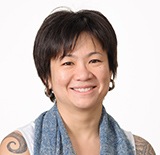 